 Владислава Владимировна Станьева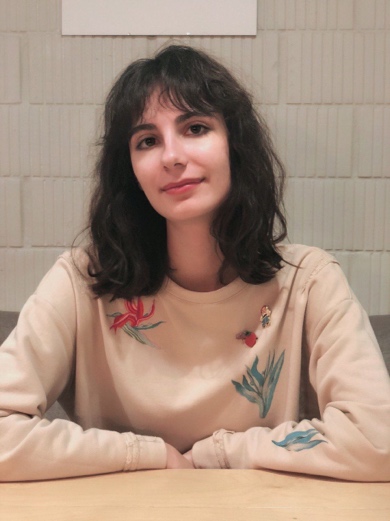 Родилась 23 сентября 1996 года в НовосибирскеОбразование2015-2020 – бакалавриат, Новосибирский государственный университет, Гуманитарный институт, кафедра востоковедения и африканистики, специальность «Филология»;2020-2022 – магистратура, Санкт-Петербургский государственный университет, Восточный факультет, кафедра теории и методики преподавания языков и культур Азии и Африки, направление «Культура стран Азии и Африки (с изучением языков стран Азии и Африки)».АспирантураОчная 2022-2025Отдел МАЭ РАНОтдел Америки. Заведующий отделом д. и. н. Ю. Е. БерезкинНаучный руководительд. и. н. Ю. Е. Березкинд. и. н. В. В. Бочаров Тема научно-исследовательской работы«Героический эпос «Гэсэр» в культуре монгоров»Владение иностранными языкамиАнглийский – свободно Китайский – свободноФранцузский – базовыйТибетский – начальныйНемецкий – начальныйБолгарский – начальный Научные публикацииСтаньева В. В. Народные приметы и гадания в монгорском эпосе «Гэсэр» // Великий Шелковый путь: традиции и современность: Сб. тез. Междунар. науч.-практич. конф. 14–15 нояб. 2022 г., г. Новосибирск, посвященной 90-летнему юбилею профессора М. В. Крюкова. Сост. Ю. А. Азаренко, С. А. Комиссаров. – Новосибирск: НГУ, 2022. – С. 36–37.Станьева В. В. Свадебный обряд в монгорском эпосе «Гэсэр» // Китай и соседи. Сборник материалов 7-й всероссийской научной конференции молодых востоковедов. Сост. Т. А. Пан, Д. И. Маяцкий, В. В. Щепкин. — СПб.: изд-во Art-Xpress, 2022. – С. 230–235.Станьева В. В. Триада богов-демиургов в монгорском варианте эпоса «Гэсэр» // Сетевое востоковедение: мир Востока и Восток в мире. Сборник материалов V Международного научного форума, 30 нояб. 2021 г., г. Элиста. на базе ФГБОУ ВО «Калмыцкий государственный университет им. Б.Б. Городовикова». (принято к печати) Станьева В. В., Комиссаров С. А. Монгорский вариант эпоса «Гэсэр» // Историческое наследие и кросс-культурные связи на Великом Шелковом пути: Сб. тез. Междунар. науч.-практич. конф. III Междунар. науч. форума «Наследие» 1–2 нояб. 2021 г., Новосибирск. – Новосибирск: ИПЦ НГУ, 2021. – С. 46–47.Staneva V. V. 土族《格萨尔》英雄史诗的神话与颜色象征意义 // Востоковедение: Мат-лы 58-й Междунар. науч. студ. конф. 10–13 апр. 2020 г. Новосибирск: ИПЦ НГУ, 2020. С. 158–159.Станьева В. В. Трансформация мифологии в монгорской версии эпоса о Гэсэре // Востоковедение: Мат-лы 58-й Междунар. науч. студ. конф. 10–13 апр. 2020 г. Новосибирск: ИПЦ НГУ, 2020. С. 70.Станьева В.В., Шульга Д.П. Историческое развитие белых Ди и государства Чоую (Северный Китай) // Молодость. Интеллект. Инициатива. Материалы IV международной научно-практической конференции студентов и магистрантов. 2016. С. 138-139.Участие в научных конференциях14–15 ноября 2022 г. – «Народные приметы и гадания в монгорском эпосе «Гэсэр». Доклад на международной научно-практическая конференции «Великий Шелковый путь: традиции и современность», посвященной 90-летнему юбилею профессора М. В. Крюкова. НГУ, г. Новосибирск.4–5 марта 2022 г. – «Народные верования в монгорском варианте эпоса «Гэсэр». Доклад на VIII Всероссийской с международным участием конференции молодых исследователей «Фольклористика и культурная антропология сегодня». Центра типологии и семиотики фольклора РГГУ, г. Москва.3–4 марта 2022 г. – «Свадебный обряд в монгорском варианте эпоса «Гэсэр». Доклад на VII Всероссийской научной конференции молодых востоковедов «Китай и соседи». ИВР СО РАН, г. Санкт-Петербург.30 ноября 2021 г. – «Триада богов-демиургов в монгорском варианте эпоса «Гэсэр». Доклад на V международном научном форуме «Сетевое востоковедение: мир Востока и Восток в мире». ФГБОУ ВО «Калмыцкий государственный университет им. Б.Б. Городовикова», г. Элиста. 1–2 ноября 2021 г. – «Монгорский вариант эпоса «Гэсэр». Доклад на международной научно-практической конференции «Историческое наследие и кросс-культурные связи на Великом Шелковом пути». НГУ, г. Новосибирск.Стажировки и летние школыИюнь-июль 2016 г. – летняя школа китайского языка в Даляньском университете иностранных языков, КНР.Сентябрь 2018 г. – июль 2019 гг. – языковая стажировка в Уханьском университете, г. Ухань, КНР.